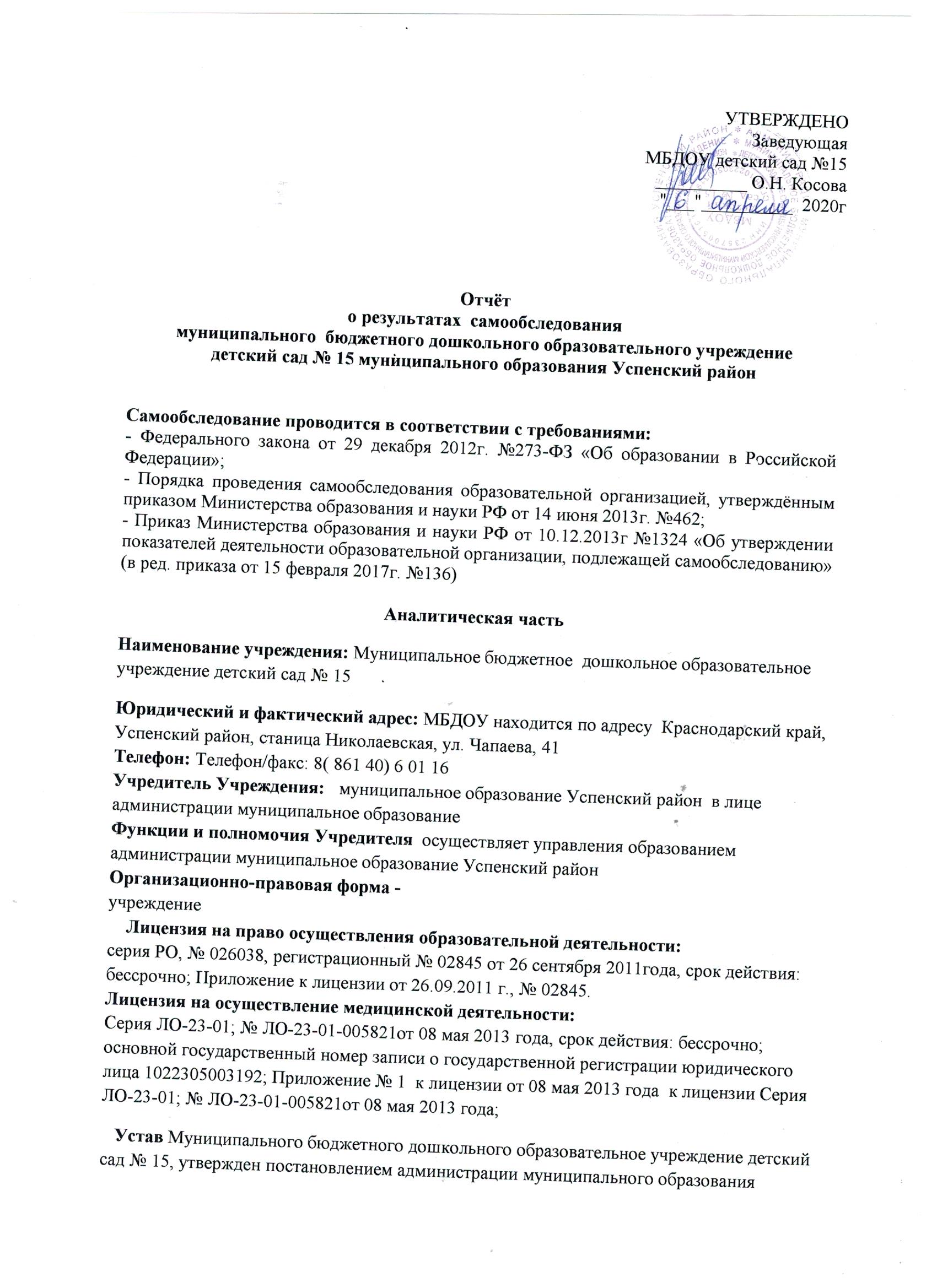 Успенский район  от 29 декабря 2015 года № 1029; зарегистрирован в инспекции №2372 ФНС России 14 января 2016г.Адрес сайта учреждения: mbdou15-usp.ru                                                                                                Адрес электронной почты: mbdou15.usp@ mail.ruИнфраструктура ДОУ:В детском саду  3 группы: одна смешанная группа раннего возраста (дети с 1,5  до 3-х лет); одна смешанная группа  (дети с 3-х до 5-ти лет); одна смешанная группа (дети с 5-ти  до 7-ми лет)Данные о семье: общее количество родителей –86 ,полных семей –44 , неполных семей –13 , многодетные семьи –15 .                                                                                                   Санитарная норма - 55 детей. Списочный состав на 01. 04. 2020г. составляет 65 детей.  Дошкольное учреждение укомплектовано детьми на 100%, что соответствует нормативам наполняемости групп.                                                                                                                                         Детский сад функционирует 10,5-часовов; понедельник-пятница с 07 часов до 17 часов 30 минут. Выходные дни – суббота, воскресенье.                                                                                 Вывод: МБДОУ зарегистрировано и функционирует в соответствии с нормативными документами в сфере образования Российской Федерации. Структура и механизм управления дошкольным учреждением определяет его стабильное функционирование.Оценка системы управления организации Руководитель образовательного учреждения : заведующая Косова Ольга Николаевна
Служебный телефон 8( 861 40) 6 01 16    Органами управления Учреждения являются руководитель МБДОУ, общее собрание работников Учреждения, педагогический совет Учреждения.Заведующий осуществляет текущее руководство деятельностью Учреждения:- осуществляет прием и увольнение работников Учреждения, расстановку кадров, распределение должностных обязанностей;- несет ответственность за уровень квалификации работников Учреждения;- представляет годовую бухгалтерскую отчетность Общему собранию работников Учреждения для утверждения, - утверждает штатное расписание Учреждения, план его финансово-хозяйственной деятельности, регламентирующие деятельность Учреждения внутренние документы, - издает приказы и дает указания, обязательные для исполнения всеми работниками Учреждения;- распоряжается и обеспечивает рациональное использование имущества, в том числе финансовых средств, принадлежащих Учреждению.Общее собрание работников Учреждения:- принимает устав Учреждения, а также вносимые в него изменения;- принимает коллективный договор Учреждения;- выносит рекомендации по внесению изменений и дополнений в локальные нормативные акты, принятые Учреждением.В периоды между Общими собраниями интересы трудового коллектива представляет Профсоюзный комитет. Педагогический совет осуществляет руководство образовательной деятельностью. Заседания педагогического совета проводятся в соответствии с планом работы, но не реже четырёх раз в течение года. Неплановые заседания педагогического совета проводятся по решению председателя педагогического совета в случае необходимости проведения такого заседания.Педагогический совет:- определяет направления образовательной деятельности Учреждения;- отбирает и утверждает образовательную программу дошкольного образования для использования в Учреждении;- обсуждает вопросы содержания, форм и методов образовательного процесса, планирования образовательной деятельности Учреждения;- рассматривает  вопросы повышения квалификации и переподготовки кадров;- организует выявление, обобщение, распространение, внедрение педагогического опыта;- заслушивает отчеты руководителя Учреждения о создании условий для реализации образовательной программы дошкольного образования;- утверждает план работы Учреждения на учебный год;- согласовывает характеристики воспитателей, представляемых к почётным званиям и нагрудным знакам.В целях учета мнения родителей (законных представителей) по вопросам управления Учреждением и при принятии Учреждением локальных нормативных актов, затрагивающих права и законные интересы воспитанников, а также их родителей (законных представителей), организации выполнения всеми родителями (законными представителями) требований, установленных настоящим уставом и локальными нормативными актами.Отношения между МБДОУ и управлением образования администрации муниципалитета определяются действующим законодательством РФ, нормативно-правовыми документами органов государственной власти, местного самоуправления и Уставом. Отношения МБДОУ с родителями (законными представителями) воспитанников регулируются в порядке, установленном Законом РФ «Об образовании» и Уставом МБДОУ. Для сбора информации от потребителей и участников образовательного процесса о работе детского сада, о нововведениях в образовательной организации, проводятся опросы, анкетирование, родительские собрания и круглые столы.Периодичность проведения запланирована годовым планом (опросники удовлетворённостью работой детского сада, родительские собрания, круглые столы, консультации воспитателей и старшего воспитателя), и не запланированные (вопросы, возникающие ситуативно и требующие быстрого решения).                                                                      
Вывод: В МБДОУ № 15 создана структура управления в соответствии с целями и содержанием работы учреждения. Реализуется возможность   участия в управлении     детским садом всех   участников   образовательного процесса.                 Заведующая детским садом занимает место координатора стратегических направлений.                                Оценка качества кадровое обеспечениеУровень квалификации педагогических кадров является важнейшим ресурсом в обеспечении высокого уровня качества образования. Фактическое количество сотрудников – 22  человек. Заведующая  дошкольным образовательным учреждением  Косова Ольга Николаевна – имеет средне специальное образование,  стаж работы в образовательных учреждениях 40 лет, квалификация- соответствие занимаемой     должности.                                                                                                                                             Педагогический процесс в МБДОУ детском саду № 15 обеспечивают  педагоги:  музыкальный руководитель - Соина Светлана  Юрьевна; педагог-психолог  - Бондаренко Екатерина Александровна.Воспитатели:  Рябцева Лариса Дмитриевна,   Ястребова  Светлана Васильевна,  Левина Надежда Михайловна, Рябцева Галина Васильевна, Масякина Татьяна Вячеславовна.Дошкольное учреждение полностью укомплектовано педагогическими кадрами. Все педагоги имеют соответствующее образование. С целью повышения результативности педагогической работы проводятся педсоветы, семинары, консультации, решение проблемных задач и практических ситуаций. Педагоги детского сада постоянно повышают свой профессиональный уровень, посещают районные методические объединения, знакомятся с опытом работы своих коллег и других дошкольных учреждений, приобретают и изучают новинки периодической и методической литературы. Все это в комплексе дает хороший результат в организации педагогической деятельности и улучшении качества образования и воспитания дошкольников.В детском саду имеются все условия для повышения профессионального уровня педагогов. С целью самосовершенствования, обогащения своего опыта воспитатели детского сада посещают методические объединения, проходят курсы повышения квалификации 1 раз в 3 года. Вывод: За отчётный период педагоги принимали активное участие в муниципальных конкурсах, методических объединениях, семинарах, публиковали свои работы в сети Интернет.Оценка библиотечно-информационного обеспеченияДля обеспечения качественного образовательного процесса в учреждении имеется достаточное количество методической литературы.Библиотечный фонд располагается в  кабинете заведующей, группах детского сада и представлен методической литературой по всем образовательным областям основной общеобразовательной программы, детской художественной литературой, периодическими изданиями, а также другими информационными ресурсами на различных электронных носителях. В каждой возрастной группе имеется банк необходимых учебно-методических пособий, рекомендованных для планирования воспитательно-образовательной работы в соответствии с обязательной частью ООП.В 2019 году детский сад пополнил учебно-методический комплект к примерной общеобразовательной программе дошкольного образования «От рождения до школы» в соответствии с ФГОС. Ежегодно оформляется подписка на периодические издания «Дошкольное воспитание», «Добрая дорога в детство».Приобрели наглядно-дидактические пособия:− картины для рассматривания, плакаты;− комплексы для оформления родительских уголков;− рабочие тетради для воспитанников.Официальный сайт образовательной организации  разработан в соответствии законодательством (приказ Рособрнадзора РФ от 29 мая 2014 г. № 785 «Об утверждении требований к структуре официального сайта образовательной организации в информационно-телекоммуникационной сети «Интернет» и формату представления на нем информации»). Информация обновляется и пополняется ежемесячно.Вывод: В МБДОУ учебно-методическое и информационное обеспечение достаточное для организации образовательной деятельности и эффективной реализации образовательных программ.                     Оценка материально-техническое обеспечение ДОУ  Дошкольное учреждение  размещено в здании построенном 1964году ,  рассчитанном на 3 группы детей, которые имеют отдельные входы. Помещение детского сада соответствует санитарным нормам и правилам.   В дошкольном учреждении создана материально-техническая база для жизнеобеспечения и развития детей, ведется систематически работа по созданию предметно-развивающей среды.  Помещения оборудованы, в соответствии с современными требованиями и оснащены методическими и дидактическими пособиями:групповые помещения;медицинский блок;пищеблок;прачечная.                                    При создании предметно-развивающей среды педагоги учитывают возрастные, индивидуальные особенности детей своей группы. Оборудованы групповые комнаты, включающие игровую, познавательную, обеденную зоны. Группы постепенно пополняются современным игровым оборудованием. Предметная среда всех помещений оптимально насыщена, выдержана мера «необходимого и достаточного» для каждого вида деятельности, представляет собой «поисковое поле» для ребенка, стимулирующее процесс его развития и саморазвития, социализации и коррекции. В ДОУ не только уютно, красиво, удобно и комфортно детям, созданная развивающая среда открывает нашим воспитанникам весь спектр возможностей, направляет усилия детей на эффективное использование отдельных ее элементов.                                                                                                                                                      В дошкольном учреждении имеется компьютер, принтер-сканер, мультимедийный проектор,  ноутбук, телевизор,  музыкальный центр, синтезатор, фотоаппарат, которые используется для съемки различных методических мероприятий, утренников и совместной деятельности детей.                                                                                                                                                          Предметно - развивающая среда, организованная педагогами соответствует требованиям ФГОС, служит интересам и потребностям детей, а её элементы  -  полноценному развитию ребенка. Организованная в ДОУ предметно-развивающая среда инициирует познавательную и творческую активность детей, предоставляет ребенку свободу выбора форм активности, обеспечивает содержание разных форм детской деятельности, безопасна и комфортна, соответствует интересам, потребностям и возможностям каждого ребенка, обеспечивает гармоничное отношение ребенка с окружающим миром.    В целях создания оптимальных условий для обеспечения всестороннего воспитания дошкольников  групповые оснащены сюжетной   мебелью,    пополнен фонд игрового, материально технического и  методического оборудования для  воспитанников групп.                                                                                                                                                Своевременно оформляются и обновляются стенды информацией для педагогов и родителей. Территория детского сада озеленена насаждениями.    За период с апреля 2019 года по апрель 2020 года была значительно усилена материально-техническая база детского сада: приобретена методическая литература; мебель: столы, шкафы; пополнен фонд игрушек для сюжетно-ролевых игр, подвижных и развивающих, приобретено спортивное оборудование: мячи, скакалки, ленточки и т.д.Вывод: В МБДОУ детском саду №15  предметно-пространственная среда способствует всестороннему развитию дошкольников.Организации учебного процесса Образовательная деятельность в МБДОУ организована в соответствии с
Федеральным законом от 29.12.2012 № 273-ФЗ «Об образовании в Российской Федерации», ФГОС дошкольного образования, СанПиН 2.4.1.3049-13 «Санитарно-эпидемиологические требования к устройству, содержанию и организации режима работы дошкольных образовательных организаций».Образовательная деятельность ведется на основании утвержденной основной образовательной программы дошкольного образования, которая составлена в соответствии с ФГОС дошкольного образования, с учетом примерной образовательной программы дошкольного образования, санитарно-эпидемиологическими правилами и нормативами, с учетом недельной нагрузки.Во всех возрастных группах реализуется ООП ДОУ , которая рассчитана на 5 лет.  Программа разработана с учётом «Примерной основной образовательной программы дошкольного образования» (официальный сайт Федерального института развития образования (www.firo.ru) и «Федерального государственного образовательного стандарта дошкольного образования» и основной образовательной программы дошкольного образования «От рождения до школы» /Под редакцией Н.Е. Вераксы, Т.С. Комаровой, М.А. Васильевой МОЗАИКА-СИНТЕЗ. М. 2016. Часть, формируемая участниками образовательных отношенийОбразовательный процесс в ДОУ осуществляется в соответствии с учебным планом, годовым планом работы.                                                                                                                         Учебный план составлен в соответствии с современными дидактическими, санитарными и методическими требованиями, содержание выстроено в соответствии с ФГОС ДО и примерной основной образовательной программой дошкольного образования. При составлении плана работы учтены предельно допустимые нормы учебной нагрузки. (Санитарно-эпидемиологические требования к устройству, содержанию и организации режима работы в дошкольных организациях» (Постановление Главного государственного санитарного врача РФ от 15 мая 2013 г.№26- Сан ПиН 2.4.3049-13). Годовой план составляется в соответствии со спецификой детского сада с учетом профессионального уровня педагогического коллектива.  Задачи работы ДОУ определяются исходя из анализа работы за прошлый год. Выявляются проблемы, определяются пути их решения.Организованная в МБДОУ предметно-пространственная развивающая среда инициирует познавательную и творческую активность детей, предоставляет ребенку свободу выбора форм активности, обеспечивает содержание разных форм детской деятельности, безопасна и комфорта, соответствует интересам, потребностям и возможностям воспитанников, обеспечивает гармоничное отношение ребенка с окружающим миром.Взаимодействие с родителями коллектив МБДОУ 15 строит по принципу сотрудничества. При этом решаются задачи: - повышение педагогической культуры родителей; - приобщение родителей к участию в жизни детского сада; -изучение семьи и установление контактов с ее членами для согласования воспитательных воздействий на ребенка. Для решения этих задач используются различные формы работы: - групповые родительские собрания, консультации; - проведение совместных мероприятий для детей и родителей; - анкетирование; - наглядная информация; - изготовление буклетов; - выставки совместных работ; - посещение открытых мероприятий и участие в них; - заключение договоров с родителями вновь поступивших детей.Образовательная деятельность осуществляется в процессе организации различных видов детской деятельности, образовательной деятельности, осуществляемой в ходе режимных моментов, самостоятельной деятельности, взаимодействия с семьями детей. Основной формой работы с детьми дошкольного возраста и ведущим видом деятельности для них является игра. Образовательный процесс реализуется в адекватных дошкольному возрасту формах работы с детьми. В течение учебного года постоянно оформлялись стенды информации.                       Вывод: Образовательная деятельность в ДОУ организована в соответствии с ФГОС ДОУ. Воспитательно-образовательный процесс в ДОУ строится с учетом требований санитарно-гигиенического режима в дошкольных учреждениях.Содержания и качества подготовки обучающихсяТребования федерального государственного образовательного  стандарта дошкольного образования (ФГОС ДО от 23.10.2013г.) к результатам освоения Программы представлены в виде целевых ориентиров дошкольного образования, которые представляют собой социально-нормативные возрастные характеристики возможных достижений ребенка на этапе завершения уровня дошкольного образования.Специфика дошкольного детства (гибкость, пластичность развития ребенка, высокий разброс вариантов его развития, его непосредственность и непроизвольность), а также системные особенности дошкольного образования (необязательность уровня дошкольного образования в Российской Федерации, отсутствие возможности вменения ребенку какой-либо ответственности за результат) делают неправомерными требования от ребенка дошкольного возраста конкретных образовательных достижений и обусловливают необходимость определения результатов освоения образовательной программы в виде целевых ориентиров.   Анализ освоения  программы по направлениям и образовательным областям  показал, что результаты в среднем по дошкольному учреждению составляют выполнение программы на 90,91% .     Отслеживание уровней развития детей осуществляется на основе мониторинга в начале и в конце учебного года.       По итогам мониторинга, проводится индивидуальная работа.       Результатом осуществления воспитательно-образовательного процесса явилась качественная подготовка детей к обучению в школе. Готовность дошкольника к обучению в школе характеризует достигнутый уровень психологического развития накануне поступления в школу.     Заметно, что количество детей с высоким уровнем развития остается стабильным.                  В том, что уровень развития детей остается ежегодно стабильным, огромная заслуга педагогов всего коллектива.Родители получают информацию о целях и задачах учреждения, имеют возможность обсуждать различные вопросы пребывания ребенка в ДОУ участвовать в жизнедеятельности детского сада. Результаты опроса родителей «Качество условий оказания образовательных услуг» Количество участников – 95 родителей, получены следующие результаты:- Открытость и доступность информации об образовательной организации - Полнота и доступность информации о деятельности образовательной организации, размещенной на информационных стендах и официальном сайте организации:неудовлетворительно, не устраивает (информация отсутствует) – 0 %удовлетворительно, но есть недостатки (информация представлена  не полностью,  плохо структурирована)  – 34%отлично, полностью удовлетворен(а) (информация размещена полностью, хорошо структурирована – 66%- 34 (35,4%)Ответов на этот вопрос пока нет.Комфортность условий предоставления услуг - Удовлетворенность комфортностью условий предоставления услугнеудовлетворительно, не устраивает– 0 %удовлетворительно  – 36,5%полностью устраивает – 63,5%- полностью устраиваетОтветов на этот вопрос пока нет.Доступность услуг для инвалидов - Удовлетворенность доступностью образовательных услуг для лиц с ограниченными возможностями здоровья и инвалидов:неудовлетворительно, не устраивает (условия полностью отсутствуют) – 2,1 %удовлетворительно, но есть недостатки – 46,9%отлично, полностью удовлетворен(а) (условия полностью соответствуют   потребностям) – 51%- потребностям)Ответов на этот вопрос пока нет.Доброжелательность, вежливость работников организации - Доброжелательность, вежливость работников образовательной организации, обеспечивающих первичный контакт и информирование получателя услуги при обращении в ОО: неудовлетворительно, не устраивает – 0%удовлетворительно – 34,4%полностью устраивает – 65,6%- полностью устраиваетОтветов на этот вопрос пока нет.Доброжелательность, вежливость работников образовательной организации, обеспечивающих оказание образовательной услуги при обращении в ОО:неудовлетворительно, не устраивает – 0%удовлетворительно – 37,5%полностью устраивает – 62,5%- полностью устраиваетОтветов на этот вопрос пока нет.Доброжелательность, вежливость работников образовательной организации при использовании дистанционных форм взаимодействия:неудовлетворительно, не устраивает – 0%удовлетворительно  – 41,7%полностью устраивает – 58,3%- полностью устраиваетОтветов на этот вопрос пока нет.Удовлетворенность условиями оказания услуг - Готовность рекомендовать образовательную организацию родственникам и знакомым:не готов  – 0%в целом хорошо, но есть недостатки, могу рекомендовать3  – 6,5%готов рекомендовать  – 63,5%- готов рекомендоватьОтветов на этот вопрос пока нет.Удовлетворенность удобством графика работы образовательной организации:неудовлетворительно, не устраивает – 2,1 %удовлетворительно – 45,8%полностью устраивает – 52,1%- полностью устраиваетОтветов на этот вопрос пока нет.Удовлетворенность условиями оказания образовательных услуг в образовательной организации:неудовлетворительно, не устраивает – 0%удовлетворительно – 34,4%полностью устраивает – 65,6%Вывод: Опрос родителей показал достаточно высокую степень удовлетворенности качеством предоставляемых услуг. В мае 2019 г. педагоги МБДОУ проводили обследование воспитанников подготовительной группы на предмет оценки сформированности предпосылок к учебной деятельности в количестве  16 человек. Задания позволили оценить уровень сформированности предпосылок к учебной деятельности: возможность работать в соответствии с фронтальной инструкцией (удержание алгоритма деятельности), умение самостоятельно действовать по образцу и осуществлять контроль, обладать определенным уровнем работоспособности, а также вовремя остановиться в выполнении того или иного задания и переключиться на выполнение следующего, возможностей распределения и переключения внимания, работоспособности, темпа, целенаправленности деятельности и самоконтроля.Результаты педагогического анализа показывают преобладание детей с высоким и средним уровнями развития при прогрессирующей динамике на конец учебного года, что говорит о результативности образовательной деятельности в МБДОУ.Целевые ориентиры дошкольного образования определяются независимо от форм реализации Программы, а также от ее характера, особенностей развития детей, не подлежат непосредственной оценке, в том числе в виде педагогической диагностики (мониторинга), и не являются основанием для их формального сравнения с реальными достижениями детей. Они не являются основой объективной оценки соответствия, установленным требованиям образовательной деятельности и подготовки детей, Освоение Программы не сопровождается проведением промежуточных аттестаций и итоговой аттестации воспитанников.Мониторинг качества образовательной деятельности в 2019 г. показал хорошую работу педагогического коллектива по всем показателям.Состояние здоровья и физического развития воспитанников удовлетворительные. 94,5% процентов детей успешно освоили образовательную программу дошкольного образования в своей возрастной группе.Вывод: Воспитанники подготовительных групп показали высокие показатели готовности к школьному обучению. Оценка функционирования внутренней системы оценки качества образованияПриказ МБДОУ детский сад №15 «О проведении самообследования». Систему качества дошкольного образования мы рассматриваем как систему контроля внутри МБДОУ, которая включает себя интегративные составляющие оценка образовательной деятельности организации;оценка системы управления организации;оценка организации воспитательно-образовательного процесса;оценка качества кадрового обеспечения;оценка материально-технической базы;оценка функционирования внутренней системы оценки качества образования.Анализ полученных данных за отчетный период, административный и общественный контроль, педагогическая деятельность, говорит о том, что в целом выстроенная система  оценки качества в целом даёт хорошие результаты.                                                   Показатели                                                                                                                                      деятельности МБДОУ детский сад №15   подлежащей самообследованию
(утв. приказом Министерства образования и науки РФ от 10 декабря 2013 г. № 1324)Образовательная областьПрограммы, методические пособия для реализации работы по образовательным областям Социально-коммуникативное развитиеН.Н. Авдеева, О.Л. Князева, Р.Б.Стеркина Парциальная программа «Основы безопасности детей дошкольного возраста», Санкт-Петербург, ДЕТСТВО – Пресс, 2011 г.Модифицированная программа « Ознакомление дошкольников с историей и культурой  малой родины»  для детей в возрасте от 3 до 7 лет, которая разработана Муниципальным   дошкольным  образовательным  учреждением – центром развития ребенка – детским садом № 34 г. Курганинска. В программу внесены изменения в связи с традициями, особенностями расположения станицы Николаевской,  Успенского района.Познавательное развитиеН.Н. Авдеева, О.Л. Князева, Р.Б. Стеркина  Парциальная программа «Основы безопасности детей дошкольного возраста», Санкт-Петербург, ДЕТСТВО – Пресс, 2011 г.Модифицированная программа                                                                      « Ознакомление дошкольников с историей и культурой  малой родины»  Речевое развитиеМодифицированная программа                                                                      « Ознакомление дошкольников с историей и культурой  малой родины»  Художественно-эстетическое развитиеМодифицированная программа     « Ознакомление дошкольников с историей и культурой  малой родины»  «Ритмическая  мозаика» Программа  по  ритмической   пластике для  детей дошкольного возраста автор  А.И. Буренина№ п/пПоказателиЕдиница измеренияЕдиница измерения1.Образовательная деятельность1.1Общая численность воспитанников, осваивающих образовательную программу дошкольного образования, в том числе:65 человек65 человек1.1.1В режиме целого дня  (8-12 часов)65 человек65 человек1.1.2В режиме кратковременного пребывания (3-5 часов)0 человек0 человек1.1.3В семейной дошкольной группе0 человек0 человек1.1.4В форме семейного образования с психолого-педагогическим сопровождением на базе дошкольной образовательной организации0 человек0 человек1.2Общая численность воспитанников в возрасте до 3 лет5  человек5  человек1.3Общая численность воспитанников в возрасте от 3 до 8 лет60 человек60 человек1.4Численность/удельный вес численности воспитанников в общей численности воспитанников, получающих услуги присмотра и ухода:65 человек/ 100%65 человек/ 100%1.4.1В режиме полного дня (8-12 часов)65  человек/100 %65  человек/100 %1.4.2В режиме продленного дня (12-14 часов)0 человек/%0 человек/%1.4.3В режиме круглосуточного пребывания0 человек/%0 человек/%1.5Численность/удельный вес численности воспитанников с ограниченными возможностями здоровья в общей численности воспитанников, получающих услуги:0 человек/%0 человек/%1.5.1По коррекции недостатков в физическом и (или) психическом развитии0 человек/%0 человек/%1.5.2По освоению образовательной программы дошкольного образования0человек/%0человек/%1.5.3По присмотру и уходу0 человек/%0 человек/%1.6Средний показатель пропущенных дней при посещении дошкольной образовательной организации по болезни на одного воспитанника1,2 день1,2 день1.7Общая численность педагогических работников, в том числе:7человек7человек1.7.1Численность/удельный вес численности педагогических работников, имеющих высшее образование2 человека/ 28,6%2 человека/ 28,6%1.7.2Численность/удельный вес численности педагогических работников, имеющих высшее образование педагогической направленности (профиля)2 человека/ 28,6%2 человека/ 28,6%1.7.3Численность/удельный вес численности педагогических работников, имеющих среднее профессиональное образование5 человек/ 71,4%5 человек/ 71,4%1.7.4Численность/удельный вес численности педагогических работников, имеющих среднее профессиональное образование педагогической направленности (профиля)5 человек/ 71,4%1.8Численность/удельный вес численности педагогических работников, которым по результатам аттестации присвоена квалификационная категория, в общей численности педагогических работников, в том числе:0 человек/%1.8.1Высшая0 человек/%1.8.2Первая0 человек/%1.9Численность/удельный вес численности педагогических работников в общей численности педагогических работников, педагогический стаж работы которых составляет:4 человека/57,2%1.9.1До 5 лет1 человек/  14,3%1.9.2Свыше 30 лет3 человека/   42,9%1.10Численность/удельный вес численности педагогических работников в общей численности педагогических работников в возрасте до 30 лет1 человек/ 14,3%1.11Численность/удельный вес численности педагогических работников в общей численности педагогических работников в возрасте от 55 лет1 человек/ 14,3%1.12Численность/удельный вес численности педагогических и административно-хозяйственных работников, прошедших за последние 5 лет повышение квалификации/профессиональную переподготовку по профилю педагогической деятельности или иной осуществляемой в образовательной организации деятельности, в общей численности педагогических и административно-хозяйственных работников7 человек/ 100%1.13Численность/удельный вес численности педагогических и административно-хозяйственных работников, прошедших повышение квалификации по применению в образовательном процессе федеральных государственных образовательных стандартов в общей численности педагогических и административно-хозяйственных работников7 человек/ 100%1.14Соотношение “педагогический работник/воспитанник” в дошкольной образовательной организации1человек/ 9 человек1.15Наличие в образовательной организации следующих педагогических работников:1.15.1Музыкального руководителяда1.15.2Инструктора по физической культуренет1.15.3Учителя-логопеданет1.15.4Логопеданет1.15.5Учителя- дефектологанет1.15.6Педагога-психологада2.Инфраструктура2.1Общая площадь помещений, в которых осуществляется образовательная деятельность, в расчете на одного воспитанника3,7 кв.м.2.2Площадь помещений для организации дополнительных видов деятельности воспитанников0 кв.м.2.3Наличие физкультурного заланет                             (оснащениегрупповых помещений)2.4Наличие музыкального заланет(оснащениегрупповых помещений)2.5Наличие прогулочных площадок, обеспечивающих физическую активность и разнообразную игровую деятельность воспитанников на прогулкеда